UsANDO la notación de FuncionesUsa las funciones a continuación para contestar a las preguntas.1)   Simplifica .3)   Calcula .5)   Calcula .2)   Escribe  como un par ordenado.4)   Encuentra  cuando  .6)   Encuentra el valor de .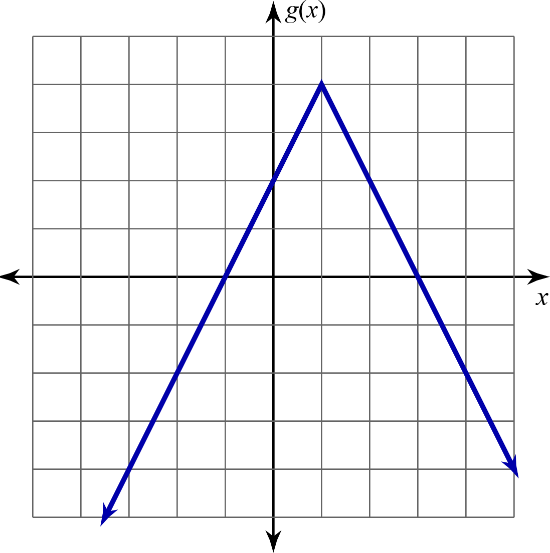 